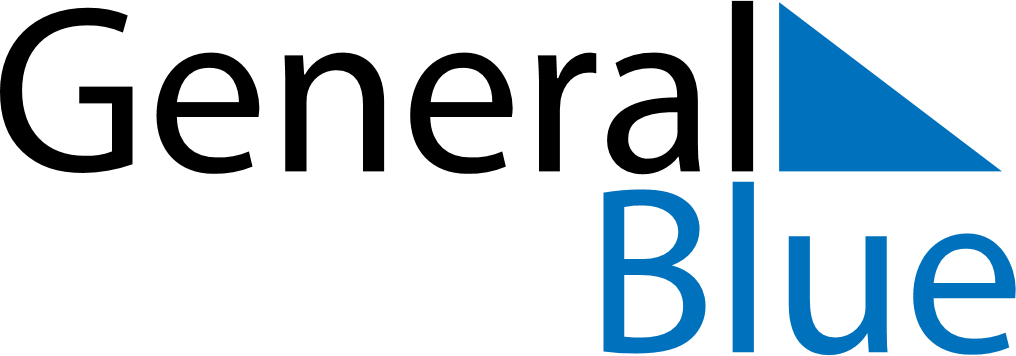 August 2024August 2024August 2024August 2024August 2024August 2024Vestmannaeyjar, IcelandVestmannaeyjar, IcelandVestmannaeyjar, IcelandVestmannaeyjar, IcelandVestmannaeyjar, IcelandVestmannaeyjar, IcelandSunday Monday Tuesday Wednesday Thursday Friday Saturday 1 2 3 Sunrise: 4:35 AM Sunset: 10:19 PM Daylight: 17 hours and 43 minutes. Sunrise: 4:38 AM Sunset: 10:16 PM Daylight: 17 hours and 37 minutes. Sunrise: 4:41 AM Sunset: 10:13 PM Daylight: 17 hours and 31 minutes. 4 5 6 7 8 9 10 Sunrise: 4:44 AM Sunset: 10:09 PM Daylight: 17 hours and 25 minutes. Sunrise: 4:47 AM Sunset: 10:06 PM Daylight: 17 hours and 19 minutes. Sunrise: 4:50 AM Sunset: 10:03 PM Daylight: 17 hours and 12 minutes. Sunrise: 4:53 AM Sunset: 10:00 PM Daylight: 17 hours and 6 minutes. Sunrise: 4:56 AM Sunset: 9:56 PM Daylight: 17 hours and 0 minutes. Sunrise: 4:59 AM Sunset: 9:53 PM Daylight: 16 hours and 54 minutes. Sunrise: 5:02 AM Sunset: 9:50 PM Daylight: 16 hours and 47 minutes. 11 12 13 14 15 16 17 Sunrise: 5:05 AM Sunset: 9:47 PM Daylight: 16 hours and 41 minutes. Sunrise: 5:08 AM Sunset: 9:43 PM Daylight: 16 hours and 35 minutes. Sunrise: 5:11 AM Sunset: 9:40 PM Daylight: 16 hours and 29 minutes. Sunrise: 5:14 AM Sunset: 9:37 PM Daylight: 16 hours and 22 minutes. Sunrise: 5:17 AM Sunset: 9:33 PM Daylight: 16 hours and 16 minutes. Sunrise: 5:20 AM Sunset: 9:30 PM Daylight: 16 hours and 10 minutes. Sunrise: 5:23 AM Sunset: 9:27 PM Daylight: 16 hours and 3 minutes. 18 19 20 21 22 23 24 Sunrise: 5:26 AM Sunset: 9:23 PM Daylight: 15 hours and 57 minutes. Sunrise: 5:29 AM Sunset: 9:20 PM Daylight: 15 hours and 51 minutes. Sunrise: 5:32 AM Sunset: 9:16 PM Daylight: 15 hours and 44 minutes. Sunrise: 5:34 AM Sunset: 9:13 PM Daylight: 15 hours and 38 minutes. Sunrise: 5:37 AM Sunset: 9:10 PM Daylight: 15 hours and 32 minutes. Sunrise: 5:40 AM Sunset: 9:06 PM Daylight: 15 hours and 26 minutes. Sunrise: 5:43 AM Sunset: 9:03 PM Daylight: 15 hours and 19 minutes. 25 26 27 28 29 30 31 Sunrise: 5:46 AM Sunset: 8:59 PM Daylight: 15 hours and 13 minutes. Sunrise: 5:49 AM Sunset: 8:56 PM Daylight: 15 hours and 7 minutes. Sunrise: 5:52 AM Sunset: 8:53 PM Daylight: 15 hours and 0 minutes. Sunrise: 5:55 AM Sunset: 8:49 PM Daylight: 14 hours and 54 minutes. Sunrise: 5:57 AM Sunset: 8:46 PM Daylight: 14 hours and 48 minutes. Sunrise: 6:00 AM Sunset: 8:42 PM Daylight: 14 hours and 41 minutes. Sunrise: 6:03 AM Sunset: 8:39 PM Daylight: 14 hours and 35 minutes. 